BAB I PENDAHULUAN 1.1 	Latar Belakang Instagram adalah media sosial yang dimiliki oleh Facebook yang banyak diminati oleh masyarakat. Menurut website statista.com Instagram menduduki peringkat ke- empat media sosial dengan memiliki pengguna aktif  sebesar 1,3 miliar pengguna. Di Indonesia instagram biasa dimanfaatkan sebagai akun bisnis. Dalam hal ini menjadikan Indonesia dalam lima besar negara yang memanfaatkan Instagram sebagai akun bisnis (Afiffatus Sholihah, 2018) Instagram dijadikan sebagai tempat untuk komunikasi pemasaran oleh pelaku bisnis. Dengan biaya yang relatif murah instagram bisa diakses oleh seluruh masyarakat yang masif (Winduwati, 2021). Strategi pemasaran dapat memperkenalkan bisnis kepada masyarakat yang dapat dilakukan melalui pengguna yang berpengaruh pada Instagram. Semakin banyak pengikut yang dimiliki oleh pengguna yang berpengaruh tersebut maka semakin besar peluang bagi pelaku bisnis untuk mendapatkan calon pembeli (Anjani & Irwansyah, 2020). Instagram memiliki beberapa fitur diantaranya pengguna dapat mengunggah foto, video lalu mempublikasikan ke pengguna lain. Hal ini dapat bermanfaat bagi pelaku bisnis untuk mempromosikan produk bisnis mereka ke pengguna lain. Instagram memiliki fitur lain yaitu pengguna dapat mencari unggahan dengan memasukkan kata kunci tertentu atau biasa disebut dengan hashtag atau tagar. 1 Hashtag merupakan salah satu parameter untuk mengetahui topik apa saja yang sedang ramai diperbincangkan di media sosial. Banyak topik yang dibahas di Instagram, dan topik ini mungkin mendapat sedikit atau banyak perhatian dari pengguna (Priadana & Murdiyanto, 2020). Topik yang banyak perhatian biasa disebut dengan trending topic. Untuk mengetahui apakah suatu topik yang banyak dibicarakan, dengan cara menghitung seberapa banyak hashtag yang muncul (Lambrecht et al., 2017). Tingkat banyaknya hashtag yang muncul dapat mengindikasikan bahwa hashtag tersebut menjadi topik yang hangat untuk diperbincangkan di media sosial (Li, Ju, Green, & Backstorm, 2016)  Terdapat banyak manfaat jika kita mengetahui topik yang sedang tren pada media sosial. Analisa topik yang banyak dibicarakan merupakan topik penelitian yang penting dan berguna untuk pengambilan keputusan di banyak aplikasi, seperti manajemen darurat, kecerdasan bisnis, dan keamanan public (Kong et al., 2020). Sebuah studi pada tahun 2018 oleh (Bhor, Koul, Malviya, & Mundra, 2018) menggunakan Analisa tren berbasis hashtag di media sosial untuk meningkatkan penjualan dan membangun hubungan bisnis yang positif di dalam komunitas. Dalam hal ini strategi pemasaran akan kuat jika dapat mencari pengguna yang berpengaruh terhadap tren berbasis hashtag, namun untuk mengetahui siapa pengguna yang berpengaruh terhadap topik tersebut tidak dapat langsung teridentifikasi melalui media sosial yang ada, oleh karena itu untuk mengidentifikasi pengguna yang paling berpengaruh digunakanlah metode Social Network Analysis (SNA) (Maya Kholida, 2021).  Metode Social Network Analysis (SNA) adalah metode pemetaan dan pengukuran hubungan antara individu, kelompok, organisasi, komputer atau badan informasi/pengetahuan serta perolehan lainnya yang berada dalam jaringan dengan memanfaatkan teori graf (Negara dkk, 2016). SNA juga dapat membantu untuk memahami hubungan sosial yang melambangkan pengguna dengan titik (node) dan hubungan antar pengguna dilambangkan dengan (edges) (Bratawisnu & Alamsyah, 2018). Berdasarkan uraian di atas penulis ingin merancang dan membangun sebuah aplikasi yang dapat mencari tren yang ada di platform Instagram berdasarkan hashtag yang telah dicari. Setelah itu menganalisa dari hasil pencarian, kemudian menentukan pengguna manakah yang paling berpengaruh terhadap hashtag tersebut dengan menggunakan metode Social Network Analysis. Kemudian pengambilan data menggunakan API dari instagram. 1.2 	Rumusan Masalah Berdasarkan penjelasan yang terdapat pada latar belakang di atas, penulis merumuskan masalah yaitu bagaimana merancang dan membangun aplikasi analisa tren Instagram yang membantu pelaku bisnis mengetahui pengguna yang berpengaruh? 1.3 	Tujuan Adapun tujuan penelitian yang diharapkan penulis adalah untuk merancang dan membangun analisa tren Instagram yang membantu pelaku bisnis mengetahui user yang berpengaruh. 1.4 	Manfaat Manfaat yang dapat diambil dari merancang dan membangun aplikasi analisa tren Instagram adalah :  1. 	Bagi Almamater Penelitian ini diharapkan bisa menjadi referensi untuk penelitian berikutnya serta menjadi kontribusi ilmu bagi Sekolah Tinggi Informatika dan Komputer Indonesia (STIKI) Malang khususnya pada mahasiswa prodi Teknik Informatika (TI). 2. 	Bagi Masyarakat Penelitian ini diharapkan menjadi solusi bagi masyarakat khususnya pelaku bisnis untuk mencari user yang berpengaruh terhadap tren di Instagram kemudian dapat menjalin kerjasama dengan user tersebut. 1.5 	Batasan Masalah Adapun batasan masalah pada penelitian ini yaitu : Rancang bangun aplikasi berbasis website Studi kasus dalam penelitian ini adalah platform Instagram Pengambilan data menggunakan API Instagram Pencarian data Instagram menggunakan kata kunci hashtag Penentuan tren dengan membandingkan hashtag yang telah dimasukkan Data yang diambil maksimal 72 data unggahan terbaru Data unggahan teratas maksimal 10 unggahan. 1.6 	Metodologi Penelitian 1.6.1 Tempat dan Waktu Penelitian Tempat penelitian ini dilakukan di Kota Malang, dengan objek penelitian yaitu data user pada setiap unggahan di Instagram dengan berdasarkan hashtag yang dicari. Waktu penelitian adalah selama 12 bulan. Dengan jadwal penelitian sebagai berikut : Tabel 1.1 Waktu Penelitian 1.6.2 Bahan dan Alat Penelitian a. 	Perangkat keras:  • 	Laptop, dengan spesifikasi prosesor AMD A8 dan RAM 6 GB b. 	Perangkat lunak:  Visual Studio Code DBeaver Xampp Opera Mozila Firefox StarUML c. 	Bahan:  Bahan yang diperlukan pada penelitian ini ialah berupa data-data unggahan yang diperoleh dari instagram. 1.6.3 Pengumpulan Data Teknik pengumpulan data pada penelitian ini adalah metode scraping pada Application Programming Interface (API) Instagram dengan memasukan parameter yaitu hashtag yang akan dicari. Teknik scraping data pada penelitian ini menggunakan library python yaitu requests dan akan menghasilkan list data unggahan yang terdiri data dasar unggahan seperti username, profil picture, caption, list tag, dsb. Selanjutnya  list unggahan tersebut disimpan pada database untuk menjadi dataset yang kemudian dilakukan analisis data. 1.6.4 Analisa Data Dalam penelitian ini penulis menggunakan metode Social Network Analysis yang berguna untuk mencari relasi pengguna yang berpengaruh terhadap suatu jaringan. Untuk mendapatkan pengguna tersebut memerlukan perhitungan centrality dengan banyaknya tag yang tersemat pada unggahan terhadap pengguna yang lain. Semakin banyaknya sematan tag, maka nilai centrality akan semakin besar pula sehingga dapat menemukan pengguna yang paling berpengaruh.    1.6.5 Prosedur Penelitian Prosedur penelitian yang digunakan digambarkan dalam diagram alir berikut ini: 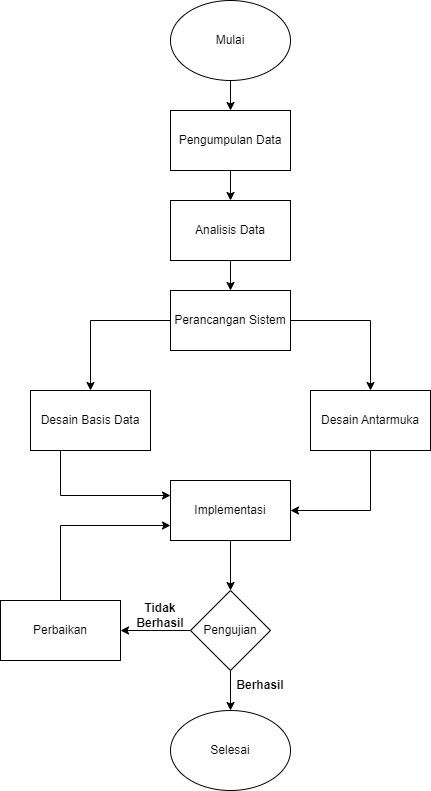 Gambar 1.1 Prosedur Penelitian Tahapan awal penelitian ini adalah pengumpulan data dimana data yang diperoleh adalah hasil dari scraping data dari platform Instagram berupa daftar unggahan. Tahapan selanjutnya adalah tahapan analisis data yang diambil dari tahapan sebelumnya. Dari daftar unggahan tersebut dengan megambil data data seperti username, profil picture, caption, list tag, dsb. Tahap perancangan sistem mulai untuk membuat rancangan desain basis data yang menunjang untuk pengembangan aplikasi. Dan hasil rancangan desain ini adalah berbentuk database. Selain itu juga pada tahapan ini mulai untuk membuat desain antarmuka yang diantaranya adalah desain antarmuka sistem dan alur dari sistem aplikasi. Tahap implementasi adalah tahapan yang mengeksekusi rancangan yang sudah di buat pada tahapan sebelumnya yang meliputi rancangan sistem, desain antarmuka, dan desain database. Tahapan selanjutnya adalah tahapan pengujian dari apa yang sudah diimplementasi. Disini akan dilakukan pengujian sistem secara menyeluruh , jika terdapat bug atau kesalahan pada sistem maka akan dilakukan tahapan perbaikan hingga kesalahan tersebut tidak terulang kembali. 1.7 	Sistematika Penelitian  Sistematika penulisan dari Rancang bangun Aplikasi Analisis Trend di Instagram menggunakan metode SNA ini adalah :  BAB I 	: 	PENDAHULUAN Berisi tentang latar belakang, rumusan masalah, tujuan penelitian, manfaat penelitian, batasan masalah, metode penelitian, dan sistematika penelitian 	pengembangan 	sistem 	yang 	dianggap 	perlu 	untuk dilampirkan dalam penyusunan laporan Tugas Akhir. Tahapan Bulan Bulan Bulan Bulan Bulan Bulan Bulan Bulan Bulan Bulan Bulan Bulan I II III IV V VI VII VIII IX X XI XII Perencanaan Pengumpulan Data Analisa Desain Konstruksi Sistem Pengujian Sistem Pembuatan Laporan BAB II : TINJAUAN PUSTAKA Membahas tentang teori-teori yang digunakan dalam penyelesaian tugas akhir  BAB III : ANALISIS DAN PERANCANGAN Berisi tentang identifikasi masalah, pemecahan masalah, metodologi, desain dan perancangan sistem informasi. BAB IV : PEMBAHASAN Berisi tentang gambaran umum objek penelitian serta implementasi, pembahasan dan uji coba aplikasi BAB V : PENUTUP Berisi tentang kesimpulan yang diambil berdasarkan hasil yang 	telah 	dicapai 	dan 	saran 	untuk 	kepentingan pengembangan selanjutnya. LAMPIRAN : Berisi dokumen-dokumen yang terkait selama pelaksanaan 